DELTA TAC PAINTBALL 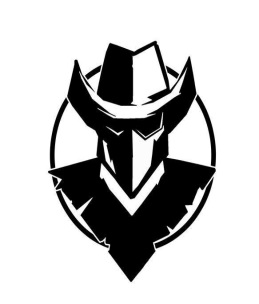 INDEMNITY   I, the undersigned, hereby agree and undertake to keep Delta Tac Paintball “ Delta Tac” its directors, officers, representatives, instructors, and employees (“The representatives”) indemnified’ and to hold Delta Tac and the representatives harmless against any and all losses or damages, injury or harm of whatsoever natured suffered by me or occasioned as a consequence of my presence on Delta tac’s premises and/or participation in any event, game, sport or similar activity organized or arranged by Delta tac or its representatives, irrespective of whether such loss or damage, injury or harm arose out of, or was caused by any act, omission or negligence on the part of Delta Tac or its representatives.I furthermore hereby agree and undertake to keep Delta tac and the representatives indemnified and to hold Delta Tac and the representatives harmless against any and all loss damage, injury or harm of whatsoever nature suffered by any other person onDelta Tac’s premises, whether or not as a consequence of, or of participation in any event, game, similar activity organized or arranged by Delta Tac or its representatives, caused by or attributable to or arising out of any act of omission or negligence on my part, as a consequence of my presence on Delta Tac’s premises and/or my participation on any such event, game, sport or activity.Consequent to the above indemnities, I hereby indemnify and keep Delta Tac and the representatives indemnified in respect of all actions, proceedings, liabilities, claims, damages, costs and expenses in relation to or arising out of the foregoing.I undertake and declare that I hereby bind myself fully to the Rules, Safety andOperating Procedures as laid down by Delta Tac  and its representatives from time to time, and agree to abide at all times with such Rules, Safety and Operating Procedures.I undertake not to remove my safety mask in any area where paintball markers (Guns) are discharged of fired.I undertake not to release my safety mechanism on my paintball marker (Guns) in any area outside the designated playing or practice areas.I undertake not to fire my paintball marker outside any of the designated playing and practice areas.I acknowledge having read and understood the contents of this the indemnity form forDelta Tac Paintball and accept that I and people under my supervision are bound by it.SIGNATURE: ______________________________________ DATE: __________________________NAME (Print): _____________________________________DELTA TAC PAINTBALLOxford Straat 46 BethlehemManger    : 0737013101Owner     : 0724352127www.deltatacpaintball.yolasite.com 